УКРАЇНАМиколаївська областьПЕРВОМАЙСЬКИЙ МІСЬКИЙ ГОЛОВАРОЗПОРЯДЖЕННЯвід 25.01.2022№4-раПро визначення організаційних заходів проведення кампанії з електронного декларування у виконавчих органах Первомайської міської ради за 2021рікЗ метою забезпечення належного виконання вимог статей 45,46,47, 51-2 Закону України «Про запобігання корупції»  від 14.10.2014 року № 1700-VII щодо фінансового контролю, своєчасного подання декларації особи, уповноваженої на виконання функцій держави або місцевого самоврядування, керуючись пунктом 20 частиною 4 статті  42 Закону України «Про місцеве самоврядування в Україні» від 21.05.1997 року № 280/97-ВР (зі змінами та доповненнями), Наказом Національного агенства з питань запобігання корупції від 20.08.2021 року №539/21 «Про затвердження Порядку перевірки факту подання суб’єктами декларування декларацій відповідно до Закону України «Про запобігання корупції» та повідомлення Національного агентства з питань запобігання корупції про випадки неподання чи несвоєчасного подання таких декларацій»ЗОБОВ'ЯЗУЮ:1. Керівникам виконавчих органів міської ради :1.1. Організувати проведення роз'яснювальної роботи серед суб'єктів декларування відповідних виконавчих органів міської ради, а також підпорядкованих підприємств, установ, організацій комунальної власності Первомайської  міської ради щодо необхідності:1.1.1. перевірки адреси електронної поштової скриньки, яку зазначено в персональному кабінеті Єдиного державного реєстру декларацій осіб, уповноважених на виконання функцій держави або місцевого самоврядування (далі - Реєстр);1.1.2. перевірки терміну дії електронного цифрового підпису для роботи з Реєстром;1.1.3. ознайомлення  з роз'ясненнями Національного агентства з питань запобігання корупції від 29.12.2021 року № 11 «Щодо застосування окремих положень Закону України «Про запобігання корупції» стосовно заходів фінансового контролю (подання декларації, повідомлення про суттєві зміни в майновому стані, повідомлення про відкриття валютного рахунку).1.1.4. подання до 01 квітня 2022 року декларації за 2021 рік.1.2. Фінансово-господарському відділу апарату виконавчого комітету (ЛУЦЕНКО) забезпечити:1.2.1. надання суб'єктам декларування: посадовим особам місцевого самоврядування апарату виконавчого комітету міської ради, міському голові, заступникам міського голови, керуючому справами виконавчого комітету міської ради, секретарю міської ради, старостам Первомайської міської ради довідок про заробітну плату сплачену у 2020 році;2. Головному спеціалісту, уповноваженій особі з запобігання та протидії корупції апарату виконавчого комітету міської ради (ПОЛЯКОВА) забезпечити:2.1. надання  до 30 березня 2022 року міському голові попередньої інформації про стан подання декларацій особами, уповноваженими на виконання функцій держави або місцевого самоврядування.2.2. проведення в період з 01 по 10 квітня 2022 року (включно) перевірки факту подання декларацій за 2021 рік суб'єктами декларування посадовим особам апарату виконавчого комітету міської ради, міським головою, заступникам міського голови, керуючим справами виконавчого комітету, секретарем міської ради, старостами Первомайської міської ради та особами, які припинили діяльність, пов'язану з виконанням функцій місцевого самоврядування у 2021 році;2.3.надання до 13 квітня 2022 року міському голові інформації про результати перевірки факту своєчасності подання декларацій.2.4.направлення до 13 квітня 2022 року повідомлень до НАЗК про випадки неподання чи несвоєчасного подання декларацій;	2.5.обов’язкове доведення до відома суб’єктів декларування положення законодавства щодо персональної відповідальності особи за порушення вимог фінансового контролю;2.6.направлення нагадувань про обов’язок подання е-декларації суб’єктам декларування, які: перебувають у соціальній відпустці, звільнилися протягом звітного періоду3.Управлінню юридичної,кадрової та мобілізаційно-оборонної роботи апарату виконавчого комітету міської ради (ЗАРИЦЬКА) надати головному спеціалісту, уповноваженій особі з питань запобігання та протидії корупції апарату виконавчого комітету міської ради (ПОЛЯКОВА):3.1. до 10 березня 2022 року список суб'єктів декларування апарату виконавчого комітету міської ради;  3.2. до 10 березня 2022 року список суб'єктів декларування- посадових осіб апарату виконавчого комітету міської ради, які припинили свою діяльність в 2021 році.4. Апарату міської ради (АРАЧКОВСЬКА) та  головному спеціалісту, уповноваженій особі з питань запобігання та виявлення корупції апарату виконавчого комітету міської ради (ПОЛЯКОВА) організувати проведення інформаційно-роз'яснювальних заходів з питань декларування для депутатів Первомайської міської ради .5. Відповідальним особа за дотримання антикорупційного законодавства управлінь міської ради, комунальних підприємств  міської ради:5.1. провести роз'яснювальну роботу серед суб'єктів декларування управління міської ради щодо подання декларації за 2021 рік.5.2. надати головному спеціалісту, уповноваженій особі з запобігання та виявлення  корупції апарату виконавчого комітету міської ради (ПОЛЯКОВІЙ)  до 21 березня 2021 року попередньої інформації про стан подання декларацій особами, уповноваженими на виконання функцій держави або місцевого самоврядування5.3. направити нагадування про обов’язок подання е-декларації суб’єктам декларування, які перебувають у соціальній відпустці, звільнилися протягом звітного періоду;5.4. перевірити в період з 01 по 10 квітня 2022 року (включно) факт подання декларації за 2021 рік суб'єктами декларування – посадовими особами управлінь міської ради, директорами комунальних підприємств міської ради  та особами, які припинили свою діяльність в управлінні міської ради, на посаді директора комунального підприємства міської ради  у 2021 році.5.5. повідомити до 13 квітня 2022 року Національне агентство з питань запобігання корупції про факти неподання чи несвоєчасного подання декларацій суб'єктами декларування – посадовими особами управлінь міської ради, директорами комунальних підприємств та особами, які припинили діяльність, пов'язану з виконанням функцій місцевого самоврядування  у 2021 році.5.6. Надати інформацію до 12 квітня 2022 року  головному спеціалісту, уповноваженій особі з питань запобігання та виявлення корупції апарату виконавчого комітету міської ради (ПОЛЯКОВІЙ)  про результати проведення перевірки факту подання декларацій за 2021 рік суб'єктами декларування для узагальнення. 6. Контроль за виконанням розпорядження залишаю за собою.Міський голова                                                                       Олег ДЕМЧЕНКО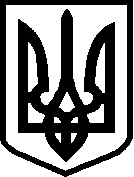 